П Р О Е К ТР О С С И Й С К А Я   Ф Е Д Е Р А Ц И ЯБ Е Л Г О Р О Д С К А Я   О Б Л А С Т ЬМУНИЦИПАЛЬНОГО РАЙОНА «РАКИТЯНСКИЙ РАЙОН»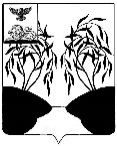 ЗЕМСКОЕ СОБРАНИЕСОЛДАТСКОГО СЕЛЬСКОГО ПОСЕЛЕНИЯРЕШЕНИЕ« __»  ___________2023  г.                                                                                  № __В  соответствии со статьей  52 Федерального Закона от 6  октября  2003 года № 131-ФЗ «Об общих принципах  организации местного самоуправления», пунктом  2 статьи  14 Устава Солдатского сельского поселения», земское собрание Солдатского сельского поселения   р е ш и л о: 1. Утвердить решение земского собрания Солдатского сельского поселения»  в следующей редакции: Статья 1. Основные характеристики бюджета Солдатского сельского поселения на 2024 год и на плановый  период 2025 и 2026 годов:1. Утвердить основные характеристики  бюджета поселения на   2024 год: - прогнозируемый общий объем доходов поселения в сумме 12772,0  тыс. рублей; - общий объем по расходам в сумме 12772,0  тыс. рублей; - прогнозируемый дефицит бюджета поселения на 2024 год в сумме          0 тыс. рублей.- верхний предел муниципального долга  Солдатского сельского поселения на 01 января 2025 года в размере 0 тыс. рублей, в том числе верхний предел муниципального долга по муниципальным гарантиям Солдатского сельского поселения – 0 тыс. рублей.2. Утвердить основные характеристики бюджета поселения на 2025 и 2026 годы: - прогнозируемый общий объем доходов поселения на 2025 в сумме-             6473,0  тыс. рублей и на 2026 год в сумме –  4897,0  тыс. рублей; - общий объем расходов бюджета поселения на 2025 в сумме –                6473,0 тыс. рублей, в том числе условно-утвержденные расходы 169,0 тыс. рублей и на 2026 год в сумме – 4897,0 тыс. рублей, в том числе условно-утвержденные расходы 245,0 тыс. рублей; - прогнозируемый дефицит бюджета поселения на 2025 год в сумме 0 тыс. рублей, на 2026 год в сумме 0 тыс. рублей.- верхний предел муниципального долга Солдатского сельского поселения на 01 января 2025 года в размере 0 тыс. рублей, в том числе верхний предел муниципального долга по муниципальным гарантиям Солдатского сельского поселения – 0 тыс. рублей. Верхний предел муниципального долга Солдатского сельского поселения и  на 01 января 2026 года в размере 0 тыс. рублей, в том числе верхний предел муниципального долга по муниципальным гарантиям Солдатского сельского поселения – 0 тыс. рублей.Статья 2. Источники внутреннего финансирования дефицита бюджета Солдатского сельского поселения на 2024-2026 годы.Утвердить источники внутреннего финансирования дефицита бюджета поселения на 2024-2026 годы, согласно приложению 1 к настоящему решению.Статья 3. Прогнозируемое поступление доходов в бюджет Солдатского сельского поселения на  2024 год и  на плановый период 2025 и  2026 годов:Утвердить прогнозируемое поступление доходов в бюджет Солдатского сельского поселения  на 2024 год и на плановый период 2025 и 2026 годов в объеме согласно приложению 2 к настоящему Решению.  	  Статья 4. Бюджетные ассигнования бюджета Солдатского сельского  поселения на 2024 год и  на плановый период 2025 и 2026 годов:1. Утвердить распределение бюджетных ассигнований по  разделам, подразделам, целевым статьям, группам видов расходов классификации расходов бюджета на 2024 год и на плановый период 2025 и 2026 годов согласно приложению 3 к настоящему решению.2. Утвердить распределение бюджетных ассигнований по целевым статьям, группам видов расходов классификации расходов бюджета на 2024 год и на плановый период 2025 и 2026 годов согласно приложению 4 к настоящему решению. Муниципальная программа социально-экономического развития Солдатского сельского поселения подлежит приведению в соответствие с настоящим решением до 1 апреля 2024 года. 3. Обеспечить в 2024 году первоочередное  финансирование   следующих расходных обязательств: - оплату труда  работникам   казенных учреждений; - публичных нормативных обязательств (социальные  и компенсационные выплаты); - оплату жилищно-коммунальных услуг.         Статья 5. Особенности использования бюджетных ассигнований по обеспечению деятельности органов местного самоуправления Солдатского сельского поселения: Глава администрации Солдатского сельского поселения  не вправе  принимать решения,  приводящие  к увеличению в 2024 году штатной численности муниципальных служащих.Статья 6. Межбюджетные трансферты 1. Утвердить объем  безвозмездных поступлений в доход бюджета Солдатского сельского поселения:           на 2024 год в сумме 4830,0  тыс. рублей ,  2025 год   3883,0 тыс. рублей  и  2026 год  1958,0 тыс. рублей.  2. Установить, что в 2024 году операции с межбюджетными трансфертами, предоставляемыми из федерального бюджета в форме   субсидий и субвенций и передаваемые в рамках исполнения бюджета бюджету поселения, учитываются на лицевых, открытых получателю средств местного бюджета в территориальном органе Федерального казначейства.         3. Утвердить объем субвенции, передаваемых из бюджета Солдатского сельского поселения в бюджет муниципального района «Ракитянский район» на финансирование расходов, связанных с передачей отдельных полномочий органам местного самоуправления муниципального района на 2024 год и на плановый период 2025 и 2026 годов согласно приложению № 5   к настоящему решению. Статья 7. Резервный   фонд администрации Солдатского сельского поселения: Установить размер резервного фонда  администрации Солдатского сельского поселения:на 2024 год в сумме -   40,0 тыс. рублей;на плановый  период 2025 год – 40,0 тыс. рублей;на плановый  период 2026 год –  40,0 тыс. рублей.Статья 8. Особенности  исполнения  бюджета Солдатского сельского поселения  в 2024 году:1. Установить в соответствии с пунктом 8 ст. 217 Бюджетного кодекса Российской Федерации дополнительные  основания для  внесения изменений  в сводную бюджетную роспись бюджета Солдатского сельского поселения без внесения изменений в настоящее решение: - на выполнение обязательств по обеспечению необходимого уровня софинансирования расходных обязательств бюджета Солдатского сельского поселения в случае принятия органами власти Белгородской области, органами местного самоуправления муниципального района решений по предоставлению межбюджетных трансфертов;- в случае перераспределения бюджетных ассигнований в целях исполнения решений налоговых и иных уполномоченных органов о взыскании налогов, сборов, пеней  и штрафов, предусматривающих обращение взыскания на средства бюджета поселения в соответствии с действующим законодательством.2. Установить, что остатки средств бюджета поселения на начало текущего финансового года, за исключением остатков неиспользованных межбюджетных трансфертов, полученных бюджетом поселения в форме субсидий, субвенций и иных межбюджетных трансфертов, имеющих целевое назначение, в объеме до 100 процентов могут направляться в текущем финансовом году на покрытие временных кассовых разрывов, возникающих при исполнении бюджета поселения, на увеличение бюджетных ассигнований на оплату заключенных муниципальных контрактов на поставку товаров, выполнение работ, оказание услуг, подлежавших в соответствии с условиями этих муниципальных контрактов оплате в отчетном финансовом году в объеме, не превышающем сумму остатка неиспользованных бюджетных ассигнований на указанные цели.Статья 9. Вступление в силу настоящего  решения:1.Настоящее  решение вступает в силу  с 1  января 2024 года. 2. Обнародовать настоящее решение в порядке, предусмотренном Уставом Солдатского сельского поселения3. Контроль за исполнением настоящего решения возложить на постоянную комиссию земского собрания  Солдатского сельского поселения по экономическому развитию, бюджету, и налогам.   Глава  Солдатского сельского поселения                                                М.А.ЧеркашинИсточники внутреннего финансирования  дефицита бюджета Солдатского сельского поселения на 2024 год и на плановый период 2025-2026  годытыс.руб.Поступление доходов в  бюджет Солдатского сельского поселения   на 2024 год и на плановый период 2025 и 2026 годовтыс. рублейРаспределение бюджетных ассигнований бюджета Солдатского сельского поселения  на 2024 год и на плановый период 2025 и 2026 годов по разделам, подразделам, целевым статьям и видам расходов классификации расходов бюджета                                                                                                                                                                       (тыс.рублей)Распределение бюджетных ассигнований по целевым статьям, группам видов расходов, разделам, подразделам классификации расходов бюджета Солдатского сельского поселения на 2024 год и  плановый период 2025 и 2026 годы(тыс. рублей)Субвенции, выделяемые из бюджета Солдатского сельского поселения на финансирование расходов, связанных с передачей полномочий органам местного самоуправления муниципального района на 2024 год и плановый период 2025 и 2026 годов                                                                                                                                  (тыс. руб.)О  бюджете Солдатского сельского  поселения  на 2024 год и на плановый период 2025-2026 годаПриложение 1к решению земского собрания Солдатского сельского поселения «О бюджете Солдатского сельского поселения на 2024 год и плановый период 2025 и 2026 годов»от «_____» _______________ 2023 г. № _____N 
п/пНаименование кода группы, подгруппы, статьи, вида источника внутреннего финансирования дефицита бюджета, кода классификации операций сектора государственного управления, относящихся к источникам внутреннего финансирования дефицитов бюджетов Российской ФедерацииКод   бюджетной классификации Российской Федерации2024 год2025 год2026 год1234561.Изменение остатков средств на счетах по учету средств бюджета           01 05 00 00 00 0000 000000Увеличение прочих остатков 
средств  бюджета                     01 05 00 00 00 0000 5001277267434897Увеличение прочих остатков 
средств  бюджета                     01 05 02 00 00 0000 5001277267434897Увеличение прочих остатков 
средств  бюджета          01 05 02 01 00 0000 5101277267434897Увеличение прочих остатков денежных  средств  бюджета  сельских поселений         01 05 02 01 10 0000 5101277267434897Уменьшение прочих остатков
средств  бюджета   01 05 00 00 00 0000 6001277267434897Уменьшение прочих остатков 
средств  бюджета   01 05 02 00 00 0000 6001277267434897Уменьшение прочих остатков 
средств  бюджета   01 05 02 01 00 0000 6101277267434897123456Уменьшение прочих остатков денежных средств  бюджета сельских поселений               01 05 02 01 10 0000 6101277267434897Всего средств, направленных на покрытие дефицита000Приложение 2к решению земского собрания Солдатского сельского поселения «О бюджете Солдатского сельского поселения на 2024 год и плановый период 2025 и 2026 годов»от «_____» _______________ 2023 г. № _____Код бюджетной классификацииНаименование показателейСумма2024 год2025 год2026 год123451 00 00000 00 0000 000НАЛОГОВЫЕ И НЕНАЛОГОВЫЕ ДОХОДЫ794228602939 1 01 00000 00 0000 000НАЛОГОВЫЕ  ДОХОДЫ794228602939 1 01 02000 01 0000 110Налог на доходы физических лиц60249009361 06 01030 10 0000 110Налог на имущество физических лиц, взимаемый по ставкам, применяемым к объектам налогообложения, расположенным в границах сельских поселений1681751821 06 06000 00 0000 110ЗЕМЕЛЬНЫЙ НАЛОГ1750178518211 06 06033 10 0000 110Земельный налог с организаций, обладающих земельным участком, расположенным в границах сельских поселений1 06 06043 10 0000 110Земельный налог с физических лиц, обладающих земельным участком, расположенным в границах сельских поселений 2 00 00000 00 0000 000БЕЗВОЗМЕЗДНЫЕ ПОСТУПЛЕНИЯ 483038831958 2 02 00000 00 0000 000БЕЗВОЗМЕЗДНЫЕ ПОСТУПЛЕНИЯ ОТ ДРУГИХ БЮДЖЕТОВ БЮДЖЕТНОЙ СИСТЕМЫ РОССИЙСКОЙ ФЕДЕРАЦИИ48303883195812345 2 02 10000 00 0000 150Дотации бюджетам бюджетной системы Российской Федерации483038831958 2 02 16001 10 0000 150Дотации бюджетам сельских поселений на выравнивание уровня бюджетной обеспеченности из бюджетов муниципальных районов483038831958 2 02 2000 00 0000 150Субсидии бюджетам бюджетной системы Российской Федерации0002 02 25576 10 0000 150Субсидии бюджетам сельских поселений на обеспечение комплексного развития сельских территорий000 2 02 30000 00 0000 150Субвенции бюджетам субъектов Российской Федерации и муниципальных образований 000 2 02 35118 10 0000 150Субвенции бюджетам  сельских поселений  на осуществление  первичного воинского учета органами местного самоуправления поселений, муниципальных и городских округов000ВСЕГО ДОХОДОВ1277267434897Приложение 3к решению земского собрания Солдатского сельского поселения «О бюджете Солдатского сельского поселения на 2024 год и плановый период 2025 и 2026 годов»от «_____» _______________ 2023 г. № _____Наименование показателяРазделПодраз-делЦелевая статьяВид расходаСуммаСуммаСумма2024 г2025 г2026 г12345678Общегосударственные вопросы 01186018791754Функционирование Правительства Российской Федерации, высших исполнительных органов  государственной власти субъектов Российской Федерации, местных администраций.0104182018391714Обеспечение функций органов местного самоуправления01049990000190870880745Расходы на выплаты персоналу в целях обеспечения выполнения функций государственными (муниципальными) органами , казенными учреждениями, органами управления государственными внебюджетными фондами01049990000190100628635641Закупка товаров, работ и услуг для государственных (муниципальных) нужд0104999000019020018418786Закупка товаров, работ и услуг для государственных (муниципальных) нужд0104999000019030040400Иные бюджетные ассигнования01049990000190800181818Расходы на выплаты по оплате труда высшего должностного лица  органа местного самоуправления010499900002109990000210949958968Расходы на выплаты персоналу в целях обеспечения выполнения функций государственными (муниципальными) органами , казенными учреждениями, органами управления государственными внебюджетными фондами01049990000210100949958968Межбюджетные трансферты на обеспечение функций органов местного самоуправления 01049990080190111Межбюджетные трансферты01049990080190500111Резервные фонды 0111404040Резервный фонд администрации Солдатского сельского поселения 01119990020550404040Иные бюджетные ассигнования 01119990020550800404040Национальная оборона02Мобилизационная и вневойсковая подготовка0203000Осуществление полномочий по первичному воинскому учету органами местного самоуправления поселений, городских округов02039990051180000Расходы на выплаты персоналу в целях обеспечения выполнения функций государственными (муниципальными) органами, казенными учреждениями, органами управления государственными внебюджетными фондами02039990051180100000Национальная безопасность и правоохранительная деятельность 0314807400Защита населения и территории от чрезвычайных ситуаций природного и техногенного характера, пожарная безопасность03 1014807400Подпрограмма «Обеспечение безопасности жизнедеятельности населения и территории Дмитриевского сельского поселения»03 10014000000014807400Основное мероприятие "Мероприятия"03 10014012999014807400Закупка товаров, работ и услуг для государственных (муниципальных) нужд 0310014012999020014747340Иные бюджетные ассигнования 03100140129990800660Национальная  экономика04 194818691855Общеэкономические вопросы04 01 1641640Подпрограмма «Обеспечение безопасности жизнедеятельности населения и территории Солдатского сельского поселения»0401014000000001400000001641640Основное мероприятие "Мероприятия "0401014012999001401299901641640Социальное обеспечение и иные выплаты населению040101401299903001641640Другие вопросы в области национальной экономики04 12178417051855Межбюджетные трансферты на выполнение функций, связанных с владением, пользованием и распоряжением имуществом, находящимся в муниципальной собственности поселения в части формирования и ведения служебной документации041299900805909990080590178417051855Межбюджетные трансферты 04129990080590500178417051855Жилищно-коммунальное хозяйство05 74382040997Благоустройство05 0374382040997Подпрограмма «Развитие жилищно-коммунального хозяйства Солдатского сельского поселения»050301100000074382040997Основное мероприятие "Мероприятия "05 0301101299900110129990302910700Закупка товаров, работ и услуг для государственных (муниципальных) нужд05 030110129990200302910700Основное мероприятие "Межбюджетные трансферты на организацию наружного освещения населенных пунктов  Ракитянского района" 050301102813400110281340644670697Межбюджетные трансферты05030110281340500644670697Основное мероприятие "Межбюджетные трансферты  на проведение работ по озеленению населенных пунктов"0503110389930385300300Межбюджетные трансферты0503110389930500385300300Основное мероприятие "Межбюджетные трансферты на на обустройство мест массового отдыха населения" 0503110489920338000Межбюджетные трансферты0503110489920500338000Основное мероприятие "Реализация мероприятий по комплексному развитию сельских территорий" 050311105L576011105L5760000Закупка товаров, работ и услуг для государственных (муниципальных) нужд050311105L5760200000Культура, кинематография08 464646Культура 08 01 464646Подпрограмма «Организация досуга и обеспечение жителей поселения услугами организаций культуры»0801120000000464646Основное мероприятие "Обеспечение деятельности (оказание услуг) муниципальных учреждений (организаций) "080101201005900120100590464646Иные бюджетные ассигнования08010120100590800464646Условно утвержденные расходы0169245ВСЕГО 1277267434897Приложение 4к решению земского собрания Солдатского сельского поселения «О бюджете Солдатского сельского поселения на 2024 год и плановый период 2025 и 2026 годов»от «_____» _______________ 2023 г. № _____НаименованиеКЦСРКЦСРВРРзПРСуммаСумма2024 г2025 г2026 гМуниципальная программа  "Социально-экономическое развитие Солдатского сельского поселения».010000000001000000000100000000912829901043Подпрограмма «Развитие жилищно-коммунального хозяйства Солдатского сельского поселения".01 1 00 0000001 1 00 0000001 1 00 0000001 1 00 0000074382040997Основное мероприятие "Мероприятия"01 1 01 2999001 1 01 2999001 1 01 2999005 03302910700Закупка товаров, работ, услуг  для обеспечения государственных (муниципальных) нужд.01 1 01 299902002000503302910700Основное мероприятие "Межбюджетные трансферты на организацию наружного освещения населенных пунктов"01 1 02 8134001 1 02 8134001 1 02 813400503644670697Межбюджетные трансферты на организацию наружного освещения населенных пунктов01 1 02 813405005000503644670697Основное мероприятие "Мероприятия по озеленению населенных пунктов"01 1 03 8993001 1 03 8993001 1 03 8993001 1 03 89930385300300Межбюджетные трансферты на проведение работ по озеленению населенных пунктов01 1 03 899305005000503385300300Основное мероприятие  "Обустройство мест массового отдыха населения" 01 1 04 8992001 1 04 8992001 1 04 899200503338000Межбюджетные трансферты на  обустройство мест массового отдыха населения 01 1 04 899205005000503338000Основное мероприятие "Реализация мероприятий по комплексному развитию сельских территорий" 11105L576011105L576011105L57600503000Закупка товаров, работ и услуг для государственных (муниципальных) нужд011105 L57602002000503000Подпрограмма «Организация досуга и обеспечение жителей поселения услугами организаций культуры» 01 2 00 0000001 2 00 0000001 2 00 000000801464646Основное мероприятие "Обеспечение деятельности (оказание услуг) муниципальных учреждений (организаций)" 01 2 01 0059001 2 01 0059001 2 01 005900801464646Иные бюджетные ассигнования01 2 01 005908008000801464646Подпрограмма  «Обеспечение безопасности жизнедеятельности населения и территории Солдатского сельского поселения».01 4 00 0000001 4 00 0000001 4 00 00000031016449040Основное мероприятие "Мероприятия" 01 4 01 2999001 4 01 2999001 4 01 2999001 4 01 2999016449040Закупка товаров, работ и услуг для государственных (муниципальных) нужд0140129990200200031014747340Иные бюджетные ассигнования01401299908008000310660Иные выплаты населению01 4 01 2999030030004011641640Реализация функций органов местного самоуправления 99 0 00 0000099 0 00 0000099 0 00 0000099 0 00 00000364435843609Иные непрограммные мероприятия99 9 00 0000099 9 00 0000099 9 00 0000099 9 00 00000364435843609Обеспечение функций органов местного самоуправления99 9 00 0019099 9 00 0019099 9 00 001900104870880745Расходы на выплаты персоналу в целях обеспечения выполнения функций государственными (муниципальными) органами, казенными учреждениями, органами управления государственными внебюджетными фондами99 9 00 001901001000104628635641Закупка товаров, работ и услуг для обеспечения государственных (муниципальных) нужд99 9 00 00190200200010418418786Закупка товаров, работ и услуг для обеспечения государственных (муниципальных) нужд99 9 00 00190300300010440400Иные бюджетные ассигнования99 9 00 001908008000104181818Расходы на выплаты по оплате труда высшего должностного лица  органа местного самоуправления99 9 00 0021099 9 00 0021099 9 00 002100104949958968Расходы на выплаты персоналу в целях обеспечения выполнения функций государственными (муниципальными) органами , казенными учреждениями, органами управления государственными внебюджетными фондами99 9 00 002101001000104949958968Резервный фонд администрации Солдатского сельского поселения99 9 00 2055099 9 00 2055099 9 00 205500111404040Иные межбюджетные ассигнования99 9 00 205508008000111404040Осуществление  первичного воинского учета на территориях, где отсутствуют военные комиссариаты99 9 00 5118099 9 00 5118099 9 00 511800203000Расходы на выплаты персоналу в целях обеспечения выполнения функций государственными (муниципальными) органами , казенными учреждениями, органами управления государственными внебюджетными фондами99 9 00 511801001000203000Межбюджетные трансферты на обеспечение функций органов местного самоуправления99 9 00 80190 99 9 00 80190 99 9 00 80190 01  04111Межбюджетные трансферты  99 9 00 801905005000104111Межбюджетные трансферты на выполнение функций, связанных с владением, пользованием и распоряжением имуществом, находящимся в муниципальной собственности поселения в части формирования и ведения служебной документации99 9 00 8059099 9 00 8059099 9 00 805900412178417051855Межбюджетные трансферты 99 9 00 805905005000412178417051855Условно утвержденные расходы0169245Итого1277267434897Приложение 5к решению земского собрания Солдатского сельского поселения «О бюджете Солдатского сельского поселения на 2024 год и плановый период 2025 и 2026 годов»от «_____» _______________ 2023 г. № _____РазделПодразделНаименование передаваемого полномочияСуммарасходов 2024 годаСуммарасходов 2025 годаСуммарасходов2026 года123456 0104Межбюджетные трансферты на обеспечение функций органов местного самоуправления (муниципальный финансовый контроль )111 0412Межбюджетные трансферты на владение, пользование и распоряжение имуществом. находящемся в муниципальной собственности поселения в части формирования и ведения служебной документации 1784170518550503Межбюджетные трансферты на организацию наружного освещения населенного пункта 6446706970503Межбюджетные трансферты на проведение работ по  озеленению населенных пунктов 3853003000503Межбюджетные трансферты на  обустройство мест массового отдыха населения338000ВСЕГО:619426762853